Đoạn văn ngắn 200 chữ liên quan tới dịch Covid-19 - Ngữ văn 12Đề bài: Trong thời điểm dịch Covid-19 đang diễn ra rất phức tạp, có nhiều người bán hàng lợi dụng việc người dân lo sợ để tăng giá hoặc bán các sản phẩm khôn đảm bảo chất lượng. Anh/chị hãy viết đoạn văn ngắn khoảng 200 chữ trình bày suy nghĩ về vấn đề trênBài làm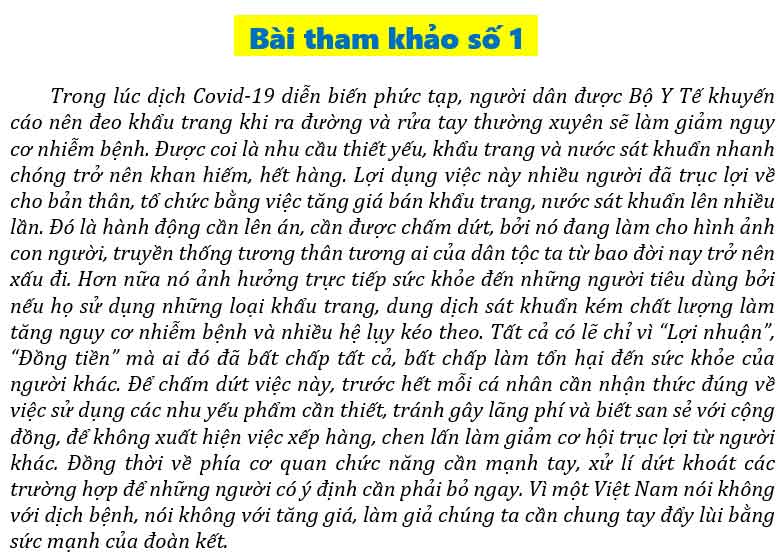 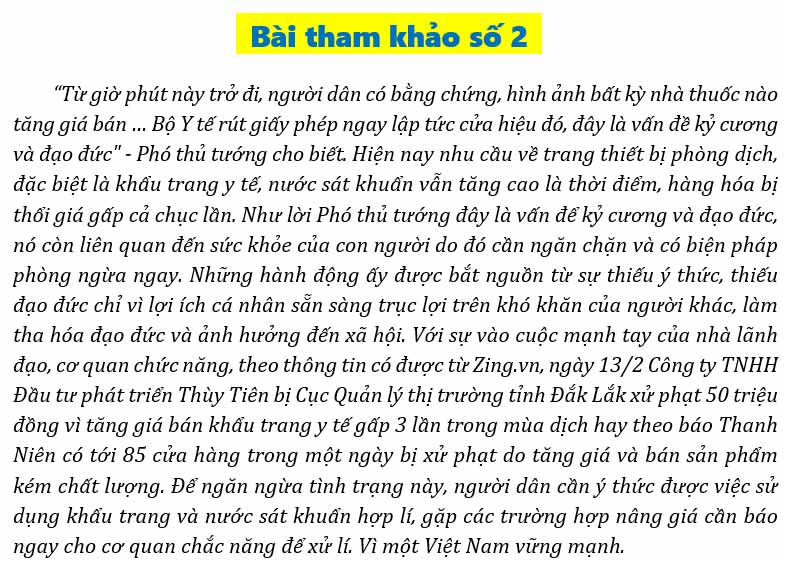 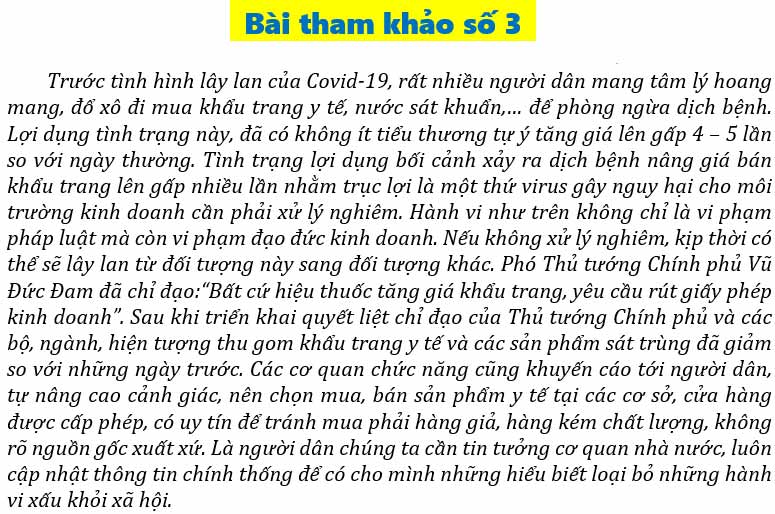 